Beskrivelse Becco lygtehoved 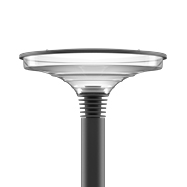 Becco med LEDRotationssymmetrisk lygtehoved til 3-5 meter master med 4,5 m ledning, tæthedsklasse IP65, beskyttelsesklasse II, vandalklasse IK10.Med konisk sokkel hvis bølgede form fortsætter som lysbrydende ringe i skærmen af klart long-life polycarbonat med UV-bestandigt lag af acryl på begge sider. Med tagplade og LED-kølende sokkel af aluminium, udvendigt lakeret i sort (noir 900 Sablé), grafitgrå (YW355F) eller silvergrå (Y2370I).Mål: Ø 721 mm, H 335 mm, nederste sokkeldiameter: 114 mmMastetop: Ø 60 mm, studshøjde 100 mmMed udskifteligt LED-modul, max 35 W 4900 lumen, eller max 39 W 7350 lumen, 2700, 3000 eller 4000 K, 80 Ra Virkningsgrad: 64%